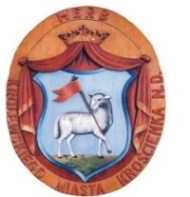                ZGK.2611.3.2023						              Zamawiający: Gmina Krościenko nad Dunajcem Zakład Gospodarki Komunalnej w Krościenku nad Dunajcemul.Sobieskiego 3f, 34-450 Krościenko nad DunajcemFORMULARZ OFERTOWYNazwa Wykonawcy: ……………………………………………………………………………(imię i nazwisko / nazwa firmy)Siedziba Wykonawcy: ………………………………………………………………………….kod pocztowy, ulica nr domu / mieszkaniaNr telefonu Wykonawcy: ……………………………e-mail……………………………………….NIP Wykonawcy: ……………………………………………………………………………….Nazwa banku podstawowego: ………………………………………………………………….Nr konta: ………………………………………………………………………………………..W odpowiedzi na zapytanie z dnia 03.02.2023 (znak ZGK.2611.3.2023) składam ofertę na:„Dostawę używanego jednokomorowego samochodu do wywozu odpadów  na podwoziu dwuosiowym o max. DMC 10000 kg”.Netto ………………………………………………………………….. zl Brutto …………………………………………………………………………..zł (słownie:…………………………………………………………….. …………………………………………………………………………./100 )Cena realizacji zamówienia jest ceną całkowitą, zawiera wszystkie koszty związane            z realizacją przedmiotu zamówienia, które wykonawca zobowiązany jest ponieść               w związku z wykonaniem zamówienia, w tym między innymi przygotowanie oferty, dostawę pojazdu do zamawiającego, przeszkolenie stanowiskowe operatora i  kierowcy.Termin realizacji zamówienia:  do 28.02.2023 roku.Warunki płatności: płatne przelewem, w ciągu 7 dni od daty doręczenia faktury zamawiającemu, na rachunek bankowy wskazany w fakturze, po protokolarnym odbiorze pojazdu.Składając niniejszą ofertę oświadczamy,  że:akceptujemy  warunki  określone  przez  zamawiającego  w zapytaniu ofertowym i umowie uważamy  się  za związanych niniejszą ofertą przez 15 dni, od dnia złożenia oferty,gwarantujemy realizację zamówienia w terminie wskazanym w ofercie                      i zobowiązujemy się do zawarcia umowy zgodnie ze złożoną ofertą,uzyskaliśmy wszelkie niezbędne informacje do przygotowania oferty i wykonania zamówieniaNiniejsza oferta dotyczy pojazdu o następujących parametrach:Marka: ………………….     Model/Typ: …………………..  Nr rejestracyjny: …………… Rok produkcji ………..   kolor kabiny ……………………  kolor zabudowy ……………………Nr VIN ……………………………………………DMC …………………tony          dopuszczalna ładowność ………………………tonyprzebieg …………….. km                           stan licznika pracy pompy ……………… MtgPozostałe parametry zgodnie z tabelą 1. (Dodatkowe parametry techniczne podlegające ocenie)Na dostarczony pojazd  udzielamy/nie udzielamy*    ……… miesięcy gwarancji, która obejmuje: ……………………………………………………………………………………………………………………………………………………………………………………………………………………………………………………………………………………………………………………………………………………………………………………………………………………………….  ……………………..dn……………….                                                   ..............................................................................................( data i podpis upoważnionego przedstawiciela wykonawcy)Tabela 1. Dodatkowe parametry techniczne (nieobligatoryjne) podlegające ocenie:Lpnazwa parametrucharakterystyka parametruzakres punktówkryterium ocenyocena punktowa oferowanego pojazdu1przebieg w km………...km0-10do 100tys. km -10pkt101-150tys.km -6pkt151-200tys.km -2pkt>200tys.km -0pkt2zawieszenie przednie mechaniczne/pneumatyczne*0-1mechaniczne – 1pneumatyczne - 03zawieszenie tylnemechaniczne/pneumatyczne*0-1mechaniczne – 0pneumatyczne - 14skrzynia biegówmechaniczna/automatyczna*0-1mechaniczna-1autoamtyczna-05blokada tylnego mostutak/nie*0-2tak-2, nie-06klimatyzacjatak/nie*0-1tak-1, nie-07norma emisji spalinEURO …0-4Euro 3- 0, Euro 4 - 2, Euro 5- 48stopień zagęszczenia odpadów………. 0-21:4 -0,  1:5-1:  >1:5- 29pojemność zabudowy (z dokładnością 0,1m3)……....m30-2do 6m3- 06,1-7m3 - 17,1-8m3 - 210mechanizm otrzepywania pojemnikówtak/nie*0-2tak-2, nie-011zintegrowany zbiornik na odcieki z zaworem spustowymtak/nie*pojemność ……litrów0-2tak-2, nie-012 stopnie dla ładowaczytak/nie*0-22 stopnie-1, 1 stopień -1, brak-013centralne smarowanietak/nie*0-1tak-1, nie-014sygnał dźwiękowy przy cofaniutak/nie*0-1tak-1, nie-015zamontowane urządzenie GPS do monitorowania trasy przejazdutak/nie*0-1tak-1, nie-016zamontowana kamera z tyłu pojazdutak/nie*0-1tak-1, nie-017zasyp dwudzielny do jednoczesnej obsługi pojemników o poj. do 240ltak/nie*0-1tak-1, nie-018zużycie opon (100%-0-25%, 26-50%, 51-75%, >75%0-30-25%-3,  26-50%- 2, 51-75%-1, >75%-0*niepotrzebne skreślić*niepotrzebne skreślićmax.40punktów……………